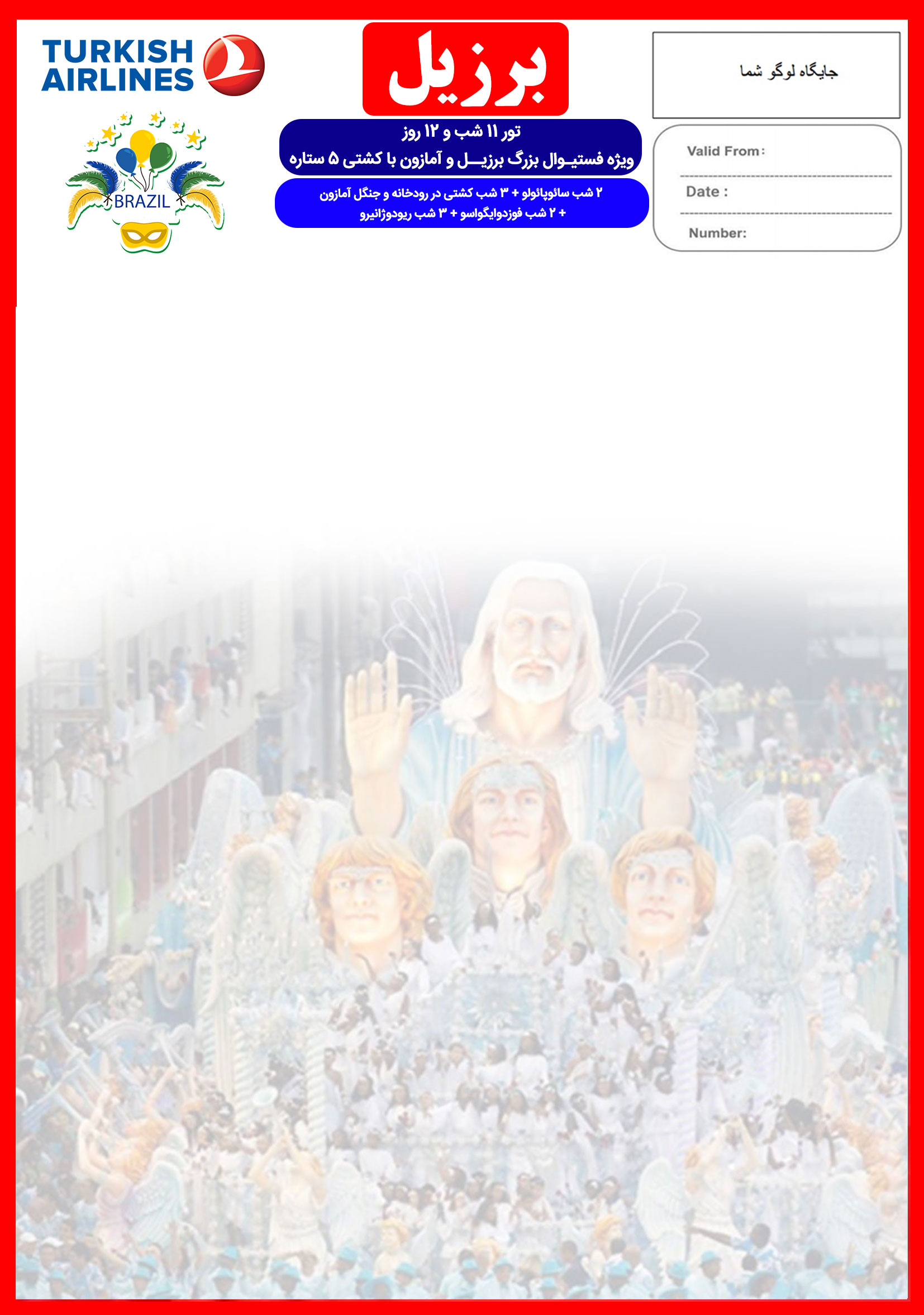 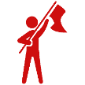 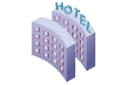 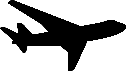 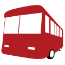 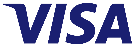 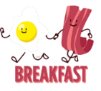 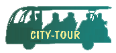 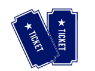 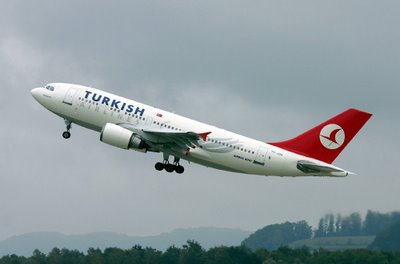 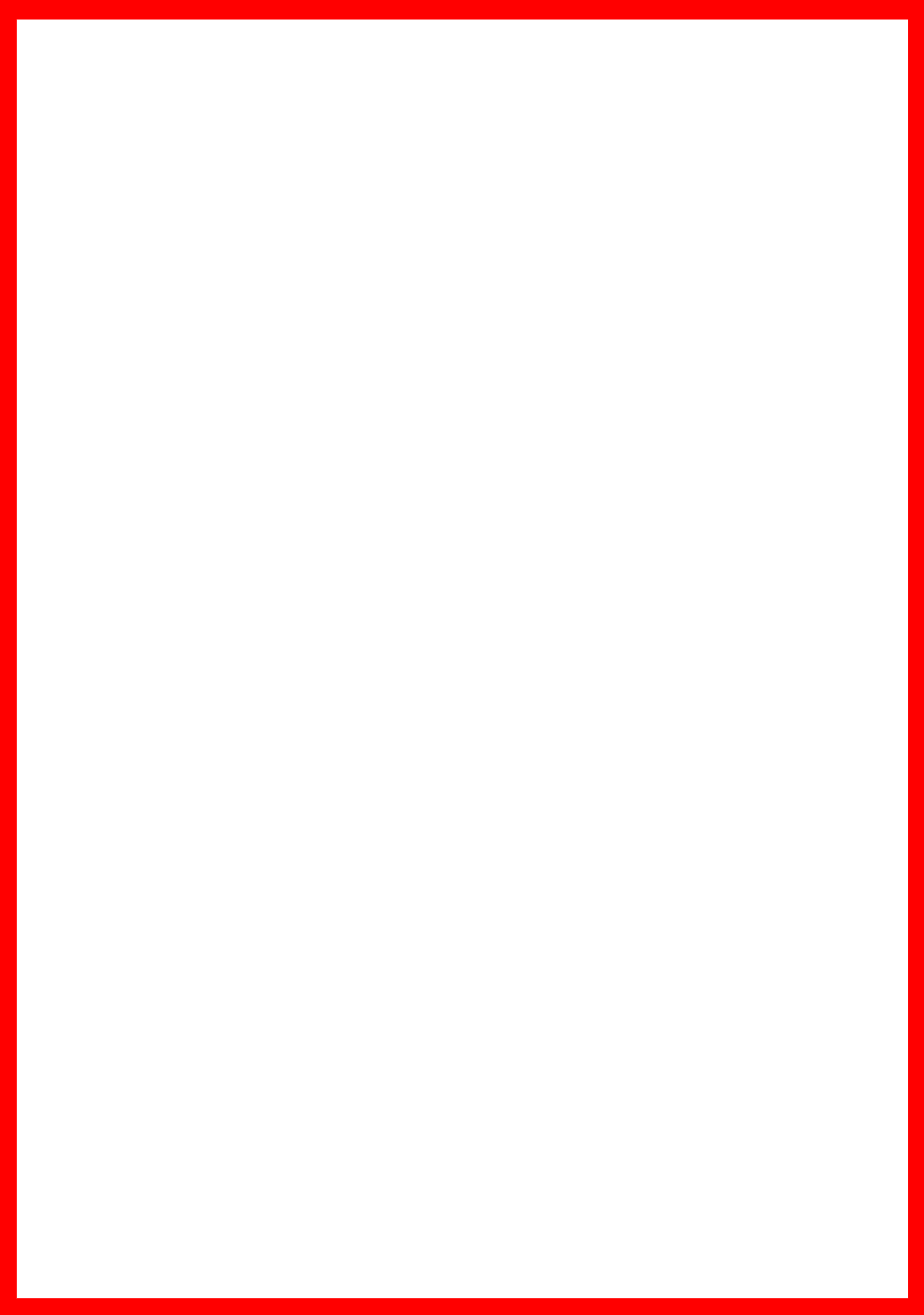 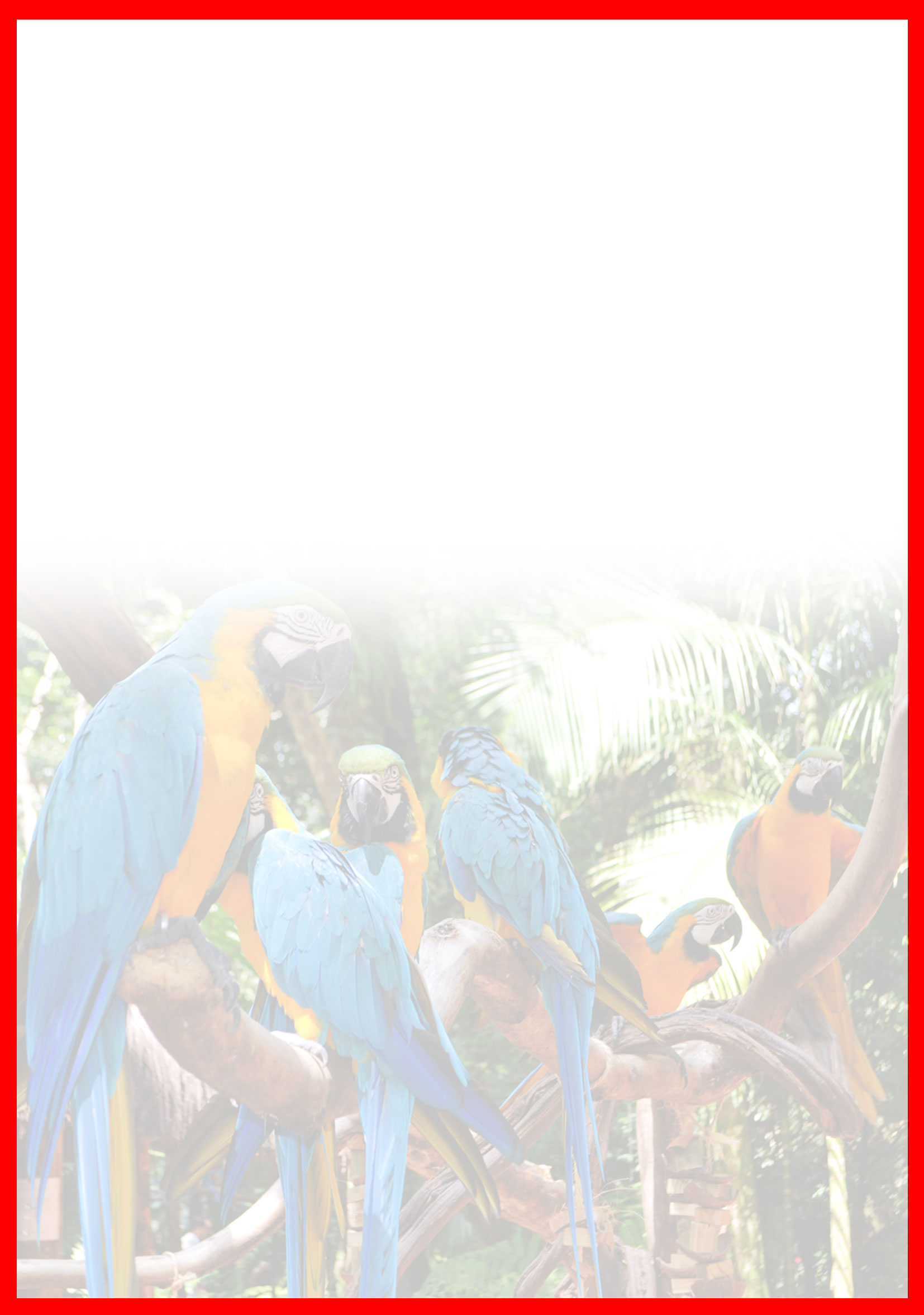 هتلدرجهشهرتعدادشبنفر در اتاق دو تخته(نفر اضافه)نفر در اتاقیک تختهکودک با تخت(11-4 سال)کودک بی تخت(4-2 سال)نوزادHOTEL 4*سائوپائولو22.890 دلار+نرخ پرواز4.090 دلار+نرخ پرواز2.090 دلار+نرخ پرواز1.190 دلار+نرخ پرواز290 دلار+نرخ پروازHOTEL 5*کشتی (آمازون)32.890 دلار+نرخ پرواز4.090 دلار+نرخ پرواز2.090 دلار+نرخ پرواز1.190 دلار+نرخ پرواز290 دلار+نرخ پروازHOTEL 4*فوزدوایگواسو22.890 دلار+نرخ پرواز4.090 دلار+نرخ پرواز2.090 دلار+نرخ پرواز1.190 دلار+نرخ پرواز290 دلار+نرخ پروازHOTEL 4*ریودوژانیرو3 2.890 دلار+نرخ پرواز4.090 دلار+نرخ پرواز2.090 دلار+نرخ پرواز1.190 دلار+نرخ پرواز290 دلار+نرخ پروازروز اول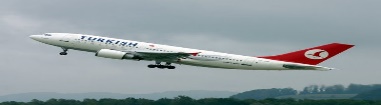 روز دوم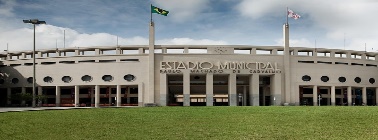 روز سوم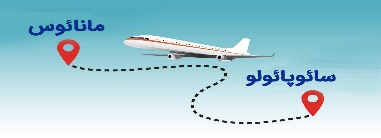 روز چهارم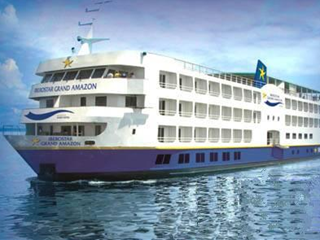 روز پنجم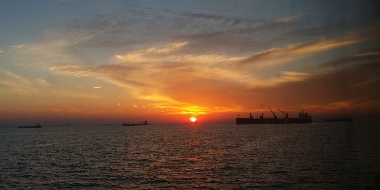 روز ششم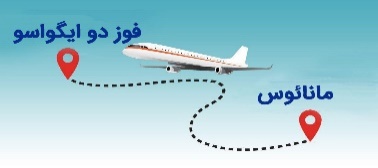 روز هفتم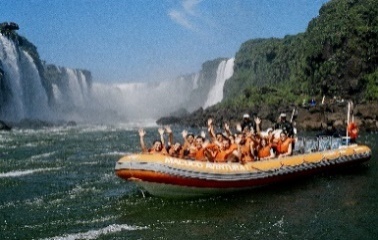 روز هشتم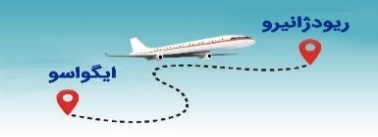 روز نهم  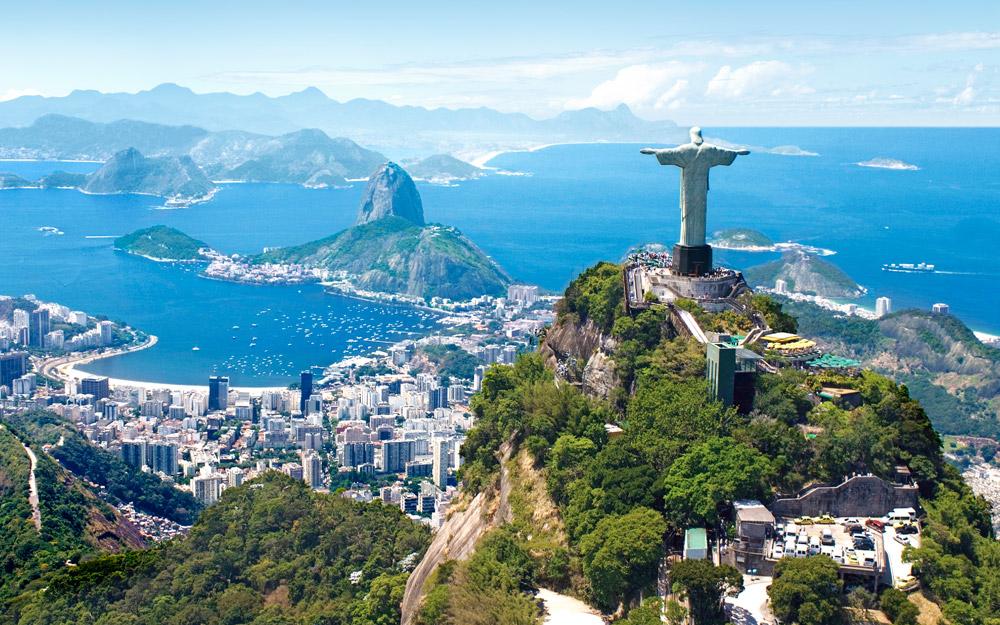 روز دهم  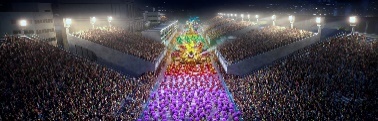 روز یازدهمودوازدهم